hdr (Header)This element specifies the content for a single header for use within one or more sections of a WordprocessingML document.Within the hdr element, the content of the element is similar to the content of the body (§) element, and contains what is referred to as block-level markup - markup which can exist as a sibling element to paragraphs in a WordprocessingML document. [Example: Consider the following simple one page document with one header: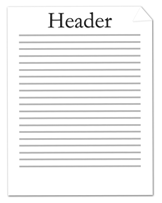 This document defines one header with the text Header. The header's contents is stored in a unique Header part. The resulting header is represented by the following WordprocessingML: <w:hdr>
  <w:p>
    <w:r>
      <w:t>Header</w:t>
    </w:r>
  </w:p>
</w:hdr>Since headers are containers of block level contents, all block level elements can be used within them. In this particular example, the content is a single paragraph. end example][Example: Consider a more complex three page document with different first, odd, and even page headers defined: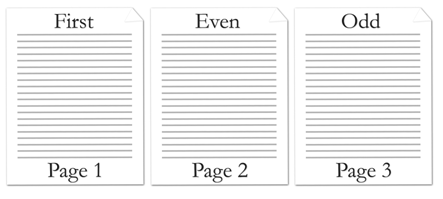 This document defines three headers stored in three different header parts. The resulting headers are represented by the following WordprocessingML: First page header part:<w:hdr>
  <w:p>
    <w:r>
      <w:t>First</w:t>
    </w:r>
  </w:p>
</w:hdr>Even page header part:<w:hdr>
  <w:p>
    <w:r>
      <w:t>Even</w:t>
    </w:r>
  </w:p>
</w:hdr>Odd page header part:<w:hdr>
  <w:p>
    <w:r>
      <w:t>Odd</w:t>
    </w:r>
  </w:p>
</w:hdr>end example]The following XML Schema fragment defines the contents of this element:<complexType name="CT_HdrFtr">	<group ref="EG_BlockLevelElts" minOccurs="1" maxOccurs="unbounded"/></complexType>Parent ElementsRoot element of WordprocessingML Header partChild ElementsSubclausealtChunk (Anchor for Imported External Content)§bookmarkEnd (Bookmark End)§bookmarkStart (Bookmark Start)§commentRangeEnd (Comment Anchor Range End)§commentRangeStart (Comment Anchor Range Start)§customXml (Block-Level Custom XML Element)§customXmlDelRangeEnd (Custom XML Markup Deletion End)§customXmlDelRangeStart (Custom XML Markup Deletion Start)§customXmlInsRangeEnd (Custom XML Markup Insertion End)§customXmlInsRangeStart (Custom XML Markup Insertion Start)§customXmlMoveFromRangeEnd (Custom XML Markup Move Source End)§customXmlMoveFromRangeStart (Custom XML Markup Move Source Start)§customXmlMoveToRangeEnd (Custom XML Markup Move Destination Location End)§customXmlMoveToRangeStart (Custom XML Markup Move Destination Location Start)§del (Deleted Run Content)§ins (Inserted Run Content)§moveFrom (Move Source Run Content)§moveFromRangeEnd (Move Source Location Container - End)§moveFromRangeStart (Move Source Location Container - Start)§moveTo (Move Destination Run Content)§moveToRangeEnd (Move Destination Location Container - End)§moveToRangeStart (Move Destination Location Container - Start)§oMath (Office Math)§oMathPara (Math Paragraph)§p (Paragraph)§permEnd (Range Permission End)§permStart (Range Permission Start)§proofErr (Proofing Error Anchor)§sdt (Block-Level Structured Document Tag)§tbl (Table)§